Pressemeddelse - JulekalenderWolt spreder juleglæde i København og udfordrer Just EatJulemænd på gaderne, nye julespecials hver dag, små overraskelser og glæde til folket. Wolt har taget København med storm og er på kun 8 måneder blevet en seriøs konkurrent til de etablerede take-away platforme i København, såsom Just Eat, Roomservice og Take-out. Den prisvindende app, med fokus på premium takeaway; leveret, to-go eller til bordet på restauranten, er den første af sin slags i Danmark.
De vil give københavnerne mere tid i en stund, der er præget af trængsel og alarm. 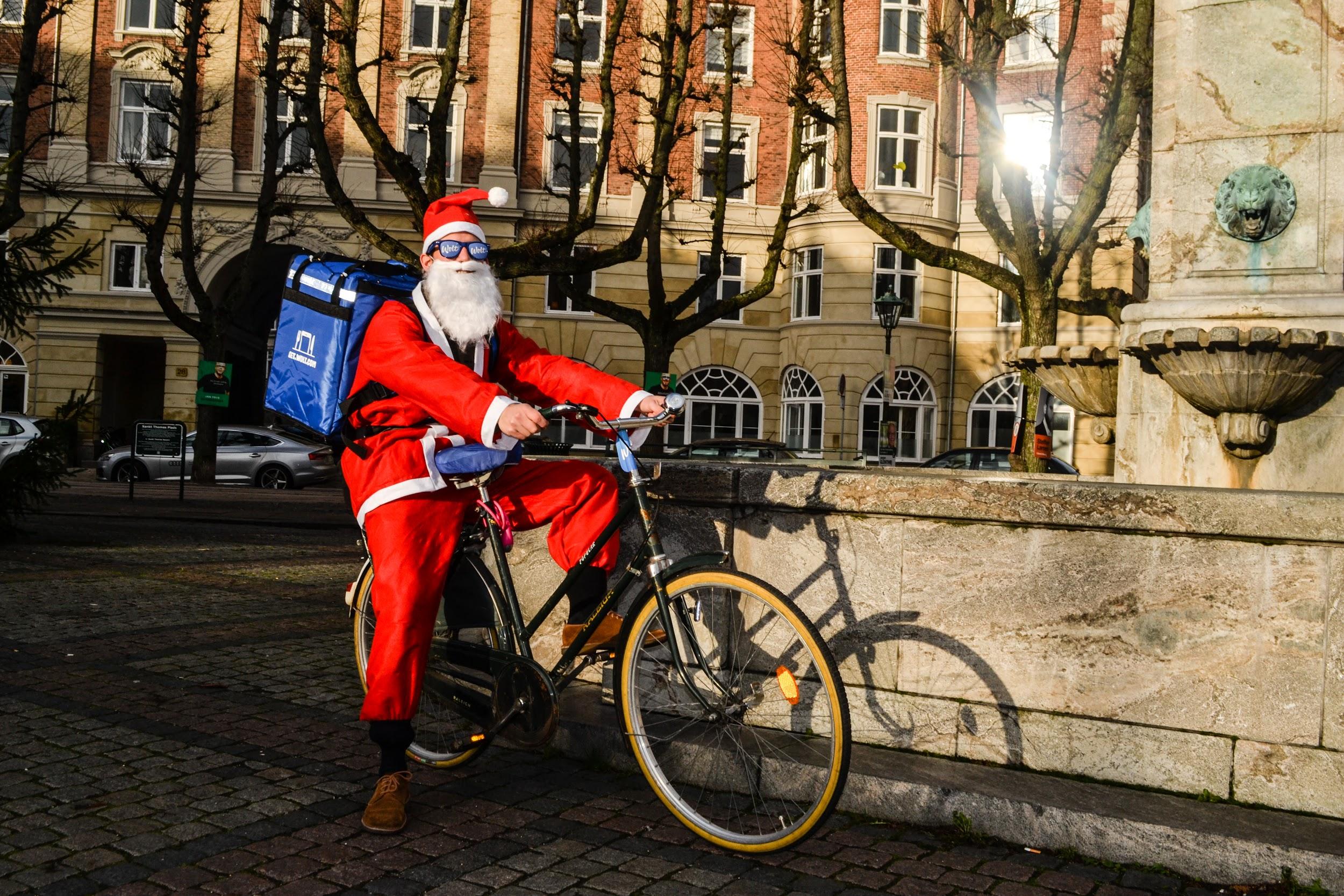 (Wolt-julemand på Frederiksberg Allé, Foto: Andreas Nielsen)Mere glæde til folketWolt slutter året af med en større juleindsats. De mener, at københavnerne stresser for meget i december måned, og at det skal være en tid, hvor vi kommer hinanden ved og i ro og mag kan sætte et ordentligt punktum på året både arbejdsmæssigt og med familie og venner. “Vi sætter et stort fokus på og en ære i at gøre en forskel i de byer, vi opererer i. Da det er vores første jul i Danmark, har vi tænkt os at gøre en ekstra stor indsats for at sprede en masse juleglæde, og så vil vi selvfølgelig gerne sige tak for et godt første år i København!” 
I samarbejde med deres restaurantpartnere, har Wolt sammensat et udvalg af julespecials hver dag. “Så kan du bruge din tid på andet end at stå i køkkenet - og hvis du er heldig, er det selveste julemanden, der leverer maden. Vi vil være med til at skabe lidt ekstra sjov. Når vi nu bevæger os så meget rundt i gadebilledet, hvorfor så ikke gøre det som julemænd?”, lyder det fra Patrick Dümer, Direktør i Wolt Danmark. Wolt fokuserer på den gode kvalitet og brugeroplevelse og samarbejder i skrivende stund med 84 restauranter i København. Man kan blandt andet bestille mad fra Kiin Kiin, Cock’s & Cows, Meyer’s Deli, California Kitchen, Yoburger og mange andre velkendte steder. Om WoltWolt blev lanceret i Helsinki, Finland, i 2015 og har sidenhen ekspanderet til 15 byer på tværs af Finland, Sverige, Estland, Letland, Litauen og Danmark, med flere end 450.000 brugere, 1.000 restaurant partnere og 1.500 kurérpartnere. Wolt kom til København i februar 2017 og er sidenhen vokset hurtigt. Læs mere om Wolt på wolt.com, eller download app’en i App Store eller Google Play.Til redaktøren:Links til billeder her - Folder “Wolt Julekalender” - Der er flere forskellige julebillederLink til Wolt: www.wolt.dkDownload link: http://get.wolt.comKontaktPatrick Dümer - General Manager Wolt Danmark+45 30 95 44 36pd@wolt.comSÅDAN VIRKER WOLT!Hent appen gratis til iOS eller Android.Vælg dit favorit spisested eller gå på opdagelse.Sammensæt din bestilling og vælg, om du vil have levering, to go, eller om du vil spise på restauranten.Du får opdateringer minut for minut, om hvor langt din bestilling er. Bestiller du levering, kan du endda følge kuréren i app’en. Betaling sker automatisk med kreditkort i baggrunden, og kvitteringen sendes direkte i app’en og til din e-mail.